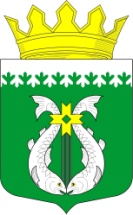 РОССИЙСКАЯ ФЕДЕРАЦИЯРЕСПУБЛИКА  КАРЕЛИЯАДМИНИСТРАЦИЯМУНИЦИПАЛЬНОГО ОБРАЗОВАНИЯ "СУОЯРВСКИЙ РАЙОН"ПОСТАНОВЛЕНИЕ31.05.2021		                                                                                           №  414О продлении срока  действия месячника по благоустройству и улучшению санитарного состояния территории «Суоярвского городского поселения» На основании совещания  Штаба по благоустройству территорий Суоярвского городского поселения от 31.05.2021, также в целях обеспечения надлежащего уровня благоустройства, санитарного состояния общественных и дворовых территорий, улиц, тротуаров, создания благоприятных условий для проживания жителей города Суоярви, руководствуясь Федеральным законом от 06.10.2003 № 131-ФЗ «Об общих принципах организации местного самоуправления в Российской Федерации», Уставом Суоярвского городского поселения, Правилами благоустройства и содержания территории Суоярвского городского поселения:1. Продлить срок действия месячника по благоустройству и улучшению санитарного состояния территории  Суоярвского  городского поселения  до 15 июня 2021 года.2. Опубликовать объявление о продлении месячника по благоустройству и улучшению санитарного состояния Суоярвского городского поселения в районной газете «Суоярвский вестник» и на официальном сайте в сети интернет.3. Контроль за исполнением настоящего Постановления оставляю за собой.Глава Администрации                                                                          Р.В. ПетровРазослать:  Дело,  ООО «Транспортная компания», ООО «Управдом»,  ООО «СКС», МКУ «ЦИХО», УЭ № 17 МЦТЭТ Карельского филиала ОАО «Северо-Западный Телеком», Суоярвский РЭС  ПО «ЗКС» Карельского филиала ПАО «МРСК Северо - Запада», ООО «Гидроресурс», ГУП РК «Карелкоммунэнерго», Территориальный отдел Управления Роспотребнадзора по Республике Карелия в городе Сортавала, Питкярантском, Лахденпохском, Олонецком  и  Суоярвском  районах, Суоярвский газовый участок «Питкярантамежрайгаз».